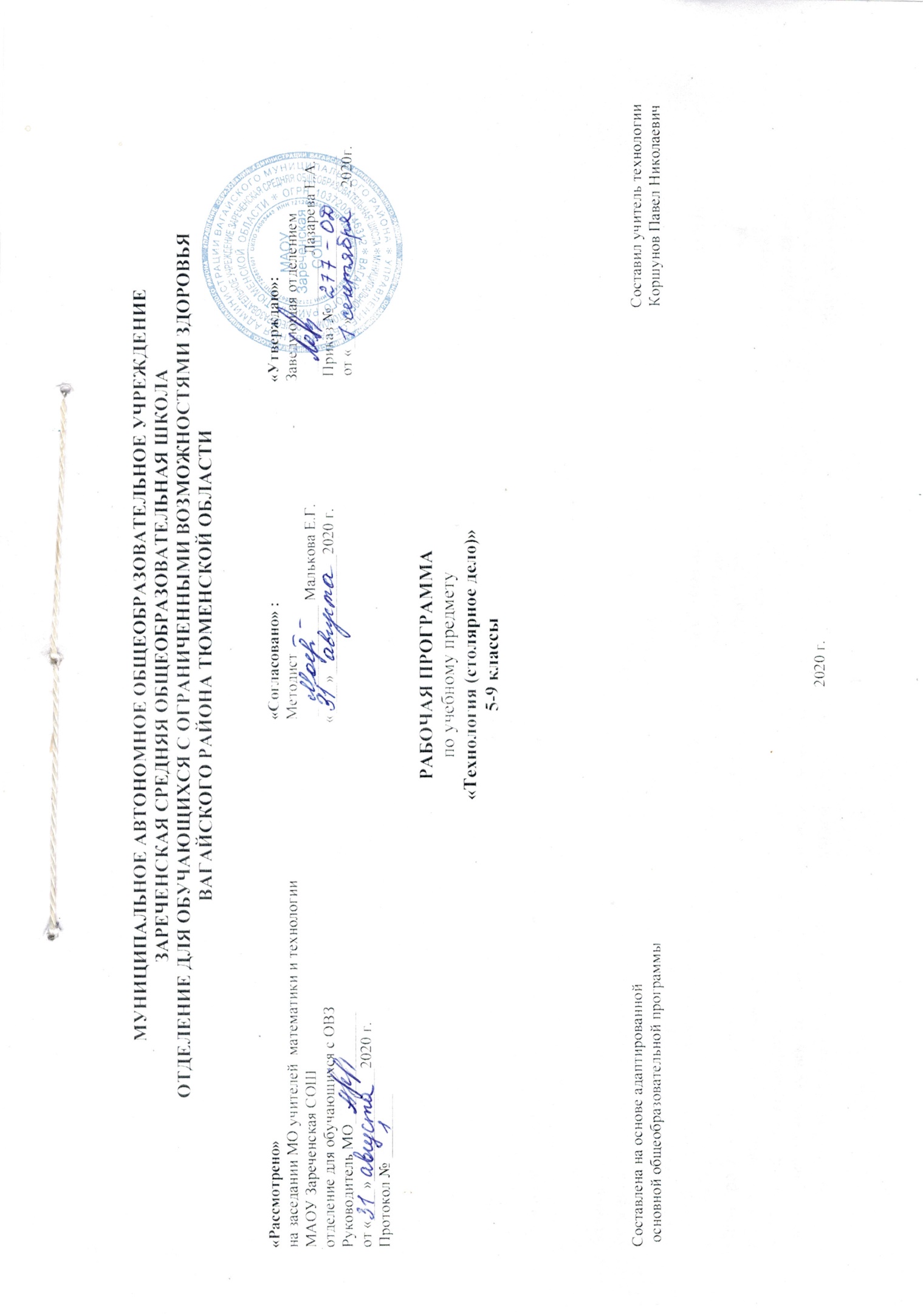 1.Пояснительная запискаРабочая программа по профессионально-трудовому обучению (столярное дело)  составлена на основе адаптированной основной общеобразовательной программы, Приказа Министерства образования и науки РФ от 19 декабря 2014 года №1599. Основная цель специального (коррекционного) образования - подготовка учащихся к самостоятельной жизни в современном обществе, при этом образовательные предметы решают в основном общеразвивающие и практические задачи. Так же подготовить школьников к поступлению в учреждения соответствующего типа и профиля.Основная функция  - коррекция личности ребёнка с ограниченными возможностями здоровья (умственной отсталостью) средствами образования.В V- VII классах осуществляется профессионально-трудовое обучение, целью которого является подготовка учащихся к самостоятельному труду по получаемой специальности в обычных условиях.В VIII-IX классах завершается трудовая подготовка учащихся в соответствии с выбранной профориентационной направленности - столярное дело.Специальная задача коррекции имеющихся у учащихся специфических нарушений, трудностей формирования жизненно необходимых знаний, умений и навыков осуществляется не только при изучении основных учебных предметов, на специальных занятиях и конечно на уроках трудового обучения.Содержание образования направлено на формирование общей культуры личности обучающихся, их адаптации к жизни в обществе, формирование профессионально-трудовых умений и навыков для дальнейшей работы в трудовом коллективе; воспитание гражданственности, трудолюбия.Задачи трудового обучения в специальной (коррекционной) школе:коррекции недостатков умственного и физического развития; здорового образа жизни;обеспечению условий формирования личности школьника с ограниченными возможностями здоровья в комплексном взаимодействии психолога, соц. педагога, учителей, родителей.Данная программа  предполагает формирование у учащихся необходимого объёма профессиональных знаний и общетрудовых умений. В нашей школе профессионально-трудовое обучение ведётся по направлению столярное дело.Цель программы – подготовить школьников к поступлению в учебные заведения  соответствующего типа и профиля. В процессе обучения школьники знакомятся с разметкой деталей, пилением, строганием, сверлением древесины, скреплением деталей в изделия и украшением их. Приобретают навыки владения столярными инструментами и приспособлениями, узнают правила ухода за ними.Некоторые из инструментов и приспособлений изготавливают сами. Кроме того, ребята учатся работать на сверлильном и токарном станках, Знакомятся с ручным электрифицированным инструментом, учатся применять лаки, клеи, краски, красители. Составление и чтение чертежей, планирование последовательности выполнения трудовых операций, оценка результатов своей и чужой работы также входят в программу обучения. Большое внимание уделяется технике безопасности. Затронуто эстетическое воспитание (тема «Художественная отделка столярного изделия»). Всё это способствует физическому и интеллектуальному развитию школьников с ограниченными возможностями здоровья.2. Общая характеристика учебного предмета.В 5 классе изучаются начальные сведения о свойствах древесины.В 6 классе формирование навыков обработки древесины, различные способы соединения в столярных изделиях.В 7 классе изучается отделка изделий из древесины.В 8 класса изучается остекление фрамуг. Практическая направленность, ремонт мебели.воспитанию связной речи;формированию общих трудовых навыков;осуществлению социально-трудовой адаптации учащихся;формированию навыков самоконтроля учебных действий, культуры речи и поведения, санитарно-гигиенических навыков и В 9 классе закрепление понятий умений и навыков, полученных за период обучения. Практическое повторение.3. Описание места учебного предмета в учебном плане.4.Личностные и предметные результаты освоения учебного предмета.
       Учащиеся должны знать:материалы, применяемые в столярном производстве;основные породы, свойства и пороки древесины;сущность и назначение основных столярных операций;способы и приемы выполнения разметки, пиления, строгания, долбления и резания стамеской, сверления;назначение и применение шиповых соединений, способы и приемы их выполнения;виды соединений деревянных деталей по длине (сращивание), кромкам (сплачивание);угловые (концевые, серединные), ящичные соединения и их применение;способы и приемы выполнения разъемных и неразъемных столярных соединений;виды клеев, способы приготовления клеевых растворов и их применение;контрольно-измерительные инструменты, шаблоны, приспособления и правила их применения и использования;способы контроля точности выполняемых работ, предупреждение и исправление брака;устройство и правила обращения с ручными столярными инструментами;устройство и правила работы на токарном и сверлильном станках;устройство и правила эксплуатации ручных электроинструментов;способы экономного расходования материалов и электроэнергии;инструменты для художественной отделки изделия;цвет и текстуру разных древесных пород;элементы детали столярного изделия;трудовое законодательство;виды пиломатериалов;материалы, изделия для настилки полов и кровли;технологию изготовления оконного блока;приемы выявления и устранения дефектов столярных изделий;основные свойства изоляционных и смазочных материалов;технологию устройства перегородки и настилки дощатых полов;виды древесностружечных и древесноволокнистых плит;элементарные сведения по экономике и предпринимательской деятельности;правила безопасности труда, производственной санитарии, электро- и пожарной безопасности, внутреннего распорядка и организации рабочего места;специальную терминологию и пользоваться ею.Учащиеся должны уметь:выполнять столярные работы ручными инструментами;размечать и выполнять разъемные и неразъемные соединения, шиповые, угловые, концевые, серединные и ящичные вязки, соединения по длине, по кромкам, сплачивать и сращивать детали;собирать столярные изделия (с помощью клеев и специальных приспособлений);пользоваться контрольно-измерительными инструментами и приспособлениями;рационально раскраивать заготовки, экономно расходовать материалы и электроэнергию;бережно обращаться с оборудованием, инструментами и приспособлениями;подготавливать и рационально организовывать рабочее место;устранять дефекты и пороки древесины;изготовлять строгальный и разметочный инструменты;изготовлять простейшее столярно-мебельное изделие;выполнять черновое и чистовое точение;выполнять внутреннюю расточку на токарном станке;распознавать виды крепёжных изделий и мебельной фурнитуры;организовать рабочее место;изготовить модель мебели;изготавливать строительные инструменты и приспособления;изготавливать несложную мебель с облицовкой поверхности;устранять дефекты в столярно-мебельных изделиях;соблюдать требования безопасности труда, производственной санитарии, электро- и пожарной безопасности и охраны природы.5.Содержание учебного предмета.Образовательная  область  профессионально-трудового  обучения  (столярное дело)  призвана познакомить  учащихся 5-9  классовс  основными  технологическими  процессами  современного производства материальных и духовных ценностей и обеспечить их подготовку, необходимую для последующего профессионального образования и трудовой деятельности.Учащиеся  специальной  (коррекционной)  школы,  страдая  умственными  и  физическими недостатками, нарушением эмоционально-волевой сферы с самого начала пребывания в школе нуждаются в постоянном и последовательном обогащении своего мировосприятия, мироощущения, социального опыта и что особенно актуально, в поэтапном приобщении к осознанной трудовой деятельностиПри отборе конкретного содержания обучения принципиально важное значение имеют социально-нравственные аспекты трудовой деятельности, личностная и общественная значимость создаваемых изделий. Характерными особенностями учебного предмета технология являются:  практико-ориентированная направленность содержания обучения; -применение  знаний  полученных  при  изучении  других  образовательных  областей  и  учебных предметов для решения технических и технологических задач; -применение полученного опыта практической деятельности для выполнения домашних трудовых обязанностей.Независимо  от  технологической  направленности  обучения,   предусматривается обязательное изучение общетрудовых знаний, овладение соответствующими умениями и способами деятельности; приобретение опыта практической деятельности по изготовлению различных изделий из древесных материалов. В тематическом планировании курса предусматриваются: вводные уроки, уроки изучения нового материала,  практические  работы,  самостоятельные  работы,  лабораторно  практические работы, практическое повторение, контрольные работы.6. Материально-техническое обеспечение.Токарный станок по дереву, заточной станок, сверлильный станок, наборы столярных инструментов, плакаты, наглядные пособия, выжигатели, растворители, лаки, краски, карандаши, пиломатериал, верстаки с тисками, электролобзик, шуруповерт, электродрель.Класс/часы1 четверть2 четверть3 четверть4 четвертьгод524243024102624243024102732324032136832324032136940405040170